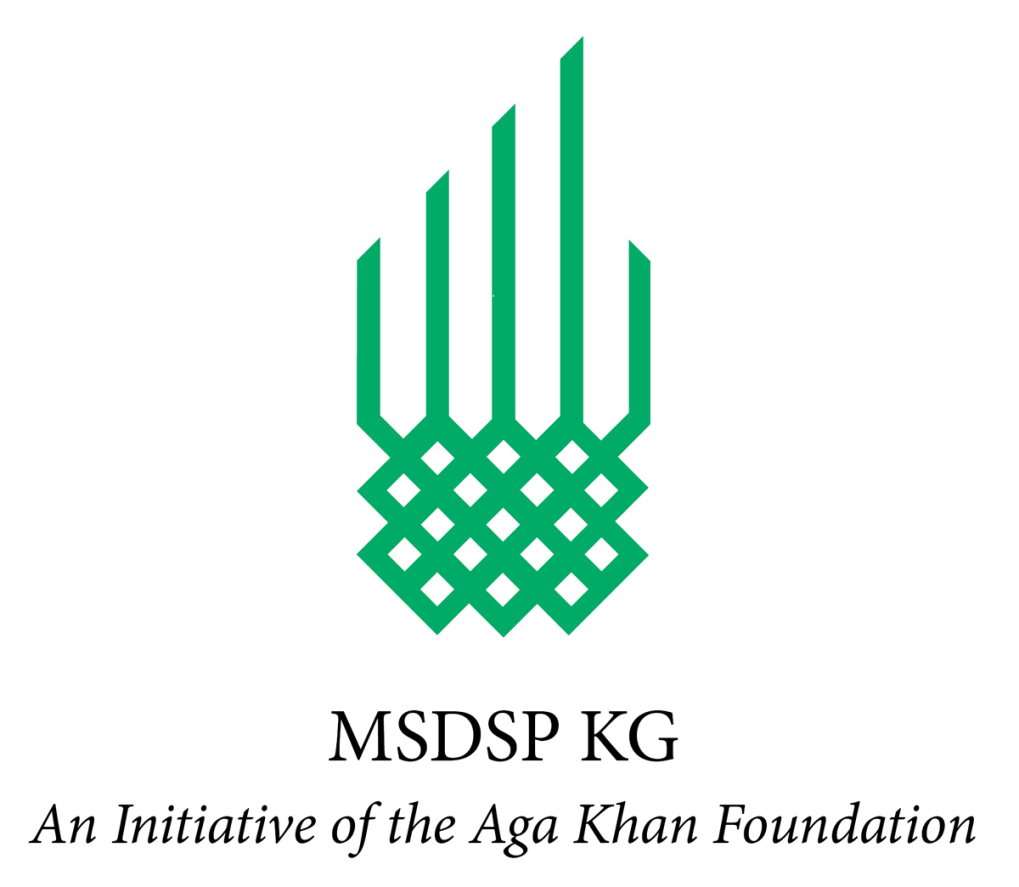 Стандартная конкурсная документацияна закупку товаров/услугметодом запроса ценовых предложенийСОДЕРЖАНИЕПРИГЛАШЕНИЕ К УЧАСТИЮ В ЗАПРОСЕ ЦЕНОВЫХ ПРЕДЛОЖЕНИЙ		      (Приложение № 1)ПЕРЕЧЕНЬ ЦЕН И ГРАФИК ПОСТАВОК ТОВАРОВ/ОКАЗАНИЯ УСЛУГ		     (Приложение № 2) ИНФОРМАЦИЯ О ТЕХНИЧЕСКОМ СООТВЕТСТВИИ 	     (Приложение №3)Приложение № 1ПРИГЛАШЕНИЕ К УЧАСТИЮ В ЗАПРОСЕ ЦЕНОВЫХ ПРЕДЛОЖЕНИЙ Дата: 5 августа 2021 г.Общественный Фонд Программы поддержки развития горных сообществ Кыргызстана (далее ОФ «MSDSP KG»), инициатива Фонда Ага Хана в рамках проекта "Изучение и сохранение диких фруктовых видов Тянь-Шаня" при поддержке проекта UCA001 приглашает к участию в конкурсе и запрашивает ценовые предложения по нижеследующему Лоту:согласно Технической спецификации, указанной в Приложении №3:2. (а) Ваша Конкурсная документация должна содержать следующие заполненные формы с подписью и печатью:	1) Перечень Цен и График поставки до места назначения;2) Информация о Техническом соответствии товаров и материалов;3) Заполненную анкету по квалификации;    		б) Участники конкурса, представляют соответствующие подтверждающие документы согласно п.11 настоящего Приглашения.3. Цены должны быть указаны на все перечисленные в запросе наименования товара. Договор будет присужден участника/компании(ям), предложившей наименьшую оцененную стоимость.Оценка и сравнение ценовых котировок будет производиться по полному перечню товаров. Заявки, не отвечающие техническим требованиям предусмотренные в настоящем Приглашении, отклоняются как несоответствующие положениям настоящего Приглашения.4. Ценовые котировки должны быть предоставлены в письменной форме.5. Все участники могут предоставить свою Конкурсную документацию не позднее 15:00 часов 19 августа 2021 года по следующему электронному адресу: quotations.msdspkg@akdn.org с обязательной пометкой наименования конкурса «Поставка аппарата для нарезки яблок на сушку, а также универсального инфракрасного сушильного шкафа для сушки яблок для 6 местных групп в Аксыйском и Сузакском районах Джалал-Абадской области».6. Срок действия ценового предложения должен оставаться в силе в течение 40 (сорок) дней после даты рассмотрения ценовых предложений.7. Каждому поставщику разрешается предоставлять только одно ценовое предложение и не разрешается менять его, альтернативные предложения не рассматриваются. Никакие переговоры между Покупателем и Поставщиком в отношении ценового предложения не проводятся. Поставщики должны быть правомочны заключить договор на поставку запрашиваемого товара.8. Цены должны быть предложены в кыргызских сомах и должны включать помимо стоимости товара, все налоги, пошлины, обязательные платежи и транспортные расходы по перевозке товара до места назначения и отгрузки, расходы по установке, монтажу и вводу в эксплуатацию оборудования, а также другие затраты, связанные с выполнением договора.9. Поставка должна осуществляться до места назначения в соответствии с «Перечнем цен и Графиком выполнения поставок».ОФ «MSDSP KG» присуждает Договор Поставщику, отвечающему требованиям настоящего Приглашения и предложившему самое выгодное ценовое предложение, которое будет соответствовать бюджету. Поставщик, должен предоставить следующие документы: Юридические документы участника для реализации данного контракта:для юридических лиц: копия свидетельства о регистрации МЮ КР; для физических лиц (ИП/ЧП): патент/свидетельство и страховой полис.Анкета участника: опыт работы по поставкам оборудования не менее 1 года, опыт аналогичных поставок не менее 1 года.2 рекомендательных письма либо контактные данные 2-х рекомендателей по аналогичным поставкамКопии Сертификатов соответствий и/или Сертификатов Качества на предложенное оборудованиеОписание предложенного оборудования: Марка/бренд; страна производитель; тип; класс; и т. д.ОФ «MSDSP KG» уведомляет участников конкурса об итогах конкурса после подписания контракта в течение 10 рабочих дней.Приложение № 2ПЕРЕЧЕНЬ ЦЕН И ГРАФИК ВЫПОЛНЕНИЯ ПОСТАВОКЛОТ №1Поставка аппарата для нарезки яблок и универсального инфракрасного сушильного шкафа для сушки яблок для 6 местных групп в Аксыйском и Сузакском районах Джалал-Абадской областиВ графе «Сроки доставки», Покупатель должен указать дни, в течение которых Поставщик должен завершить поставку до места назначения:Общая стоимость должна указываться в кыргызских сомах с учетом доставки до пункта назначения.Наименование Поставщика: _______________________________________________ Дата «_____»                          2021 г.Срок действия ценового предложения в течение 40 дней Примечание: Графа (1), (2), (3), (4) заполняется Покупателем, графа (5), (6), (7) заполняется Поставщиком и цены должны включать в себя стоимости товара, все налоги, пошлины, обязательные платежи и другие затраты.Поставщик должен выставить счет и накладную, акт поставки товара в офис Покупателя после поставки.__________________________                      _______________________             _______________________             (Наименование Поставщика)                             (Должность)                               (Подпись и печать)Эл. адрес:____________________Телефон:_____________________Юр.адрес:_____________________Приложение № 3	ТЕХНИЧЕСКИЕ СПЕЦИФИКАЦИИ ДЛЯ ТОВАРОВ:	ЛОТ №1:Поставка аппарата для нарезки яблок и универсального инфракрасного сушильного шкафа для сушки яблок для 6 местных групп в Аксыйском и Сузакском районах Джалал-Абадской областиНаименование Поставщика: _______________________________________________ Дата «_____»                          2021 г.__________________________                      _______________________             _______________________             (Наименование Поставщика)                         (Должность)                               (Подпись и печать)Эл. адрес:____________________Телефон:_____________________Юр.адрес:_____________________Примечание: Поставщик подтверждает соответствие с вышеуказанными спецификациями (в случае расхождений поставщик должен перечислить все расхождения).Лот №1Поставка аппарата для нарезки яблок на сушку, а также универсального инфракрасного сушильного шкафа для сушки яблок для 6 местных групп: 1 шт - Джалал-Абадская область, Аксыйский район, АА Кашка-Суу, с.  Туюк-Жар;1 шт - Джалал-Абадская область, Аксыйский район, АА Кашка-Суу, с.  Жайык;1 шт - Джалал-Абадская область, Аксыйский район, АА Кызыл-Туу, с.  Аркыт;1 шт - Джалал-Абадская область, Аксыйский район, АА Кызыл-Туу, с.  Кызыл-Туу;2 шт - Джалал-Абадская область, Сузакский район, АА Кара-Алма, с.  Кара-Алма.№НаименованиеЕд. изм.КоличествоЦена за единицу (сом)Общая стоимость (сом)Сроки завершения поставки до места назначения1234567Аппарат для нарезки яблок на сушкушт.6Универсальный инфракрасный сушильный шкаф для сушки яблокшт.6ВсегоНДСВсего с НДСТЕХНИЧЕСКИЕ СПЕЦИФИКАЦИИТЕХНИЧЕСКИЕ СПЕЦИФИКАЦИИКомментарии на техническое соответствие к спецификации (Должен заполняться участником тендера)Аппарат для нарезки яблокАппарат для нарезки яблокАппарат для нарезки яблокОбщая информацияОбщая информацияОбщая информацияКоличество6 шт.Вес (кг)Не более 80 кгМощность (кВт)От 4 до 6  Производительность (кг/ч)От 100 до 300 кг/ч.Скорость вращения (об/мин)От 50 до 2000 Напряжение (В)От 220 до 380 Материал Все детали, которые входят в соприкосновение с продуктом, должны быть изготовлены из пищевой нержавеющей сталиФункцияВиды резки яблок: кружочки толщиной 5 ммОсобенностьДолжна быть с высокой эффективностью, простота эксплуатацииСертификацияСоответствие требованиям ЕАЭС и ЕСГигиенический дизайн и соответствие требованиям НАССРПоверхность аппараты для нарезки яблок должна позволять легко производить санитарную обработку в соответствии с действующими требованиями СЭСЯзык паспорта оборудования и инструкция по эксплуатацииРусский, турецкий или английский Дополнительные требования:Дополнительные требования:Дополнительные требования:ДОКУМЕНТЫ, ПОДТВЕРЖДАЮЩИЕ ВЫШЕУКАЗАННЫЕ ТЕХНИЧЕСКИЕ СПЕЦИФИКАЦИИ НА ПРЕДЛАГАЕМОЕ ОБОРУДОВАНИЕ (в т. ч. сертификаты соответствия), ДОЛЖНЫ БЫТЬ ПРЕДОСТАВЛЕНЫ ВМЕСТЕ С КОНКУРСНЫМ ПРЕДЛОЖЕНИЕМ.ДОКУМЕНТЫ, ПОДТВЕРЖДАЮЩИЕ ВЫШЕУКАЗАННЫЕ ТЕХНИЧЕСКИЕ СПЕЦИФИКАЦИИ НА ПРЕДЛАГАЕМОЕ ОБОРУДОВАНИЕ (в т. ч. сертификаты соответствия), ДОЛЖНЫ БЫТЬ ПРЕДОСТАВЛЕНЫ ВМЕСТЕ С КОНКУРСНЫМ ПРЕДЛОЖЕНИЕМ.ДОКУМЕНТЫ, ПОДТВЕРЖДАЮЩИЕ ВЫШЕУКАЗАННЫЕ ТЕХНИЧЕСКИЕ СПЕЦИФИКАЦИИ НА ПРЕДЛАГАЕМОЕ ОБОРУДОВАНИЕ (в т. ч. сертификаты соответствия), ДОЛЖНЫ БЫТЬ ПРЕДОСТАВЛЕНЫ ВМЕСТЕ С КОНКУРСНЫМ ПРЕДЛОЖЕНИЕМ.Требования к упаковке: Аппарат для нарезки яблок должен быть упакован и защищен от внешних воздействий при транспортировке, необходимой для безопасной перевозки оборудования и дальнейшего обеспечения ввода в эксплуатацию.Сроки поставки: в течение 45 днейСроки гарантии: 12 месяцев с возможностью пост гарантийного обслуживания оборудования.Обязанности поставщика: Установка оборудования и ввод в эксплуатацию.До приемки оборудования проведение обучения соответствующего персонала.Перед поставкой (отправкой) и установкой аппарата для нарезки яблок потребителю поставщик в обязательном порядке приглашает представителя ОФ «MSDSP KG» для осмотра товара на соответствие указанным техническим спецификациям.Адреса доставки: 1 шт - Джалал-Абадская область, Аксыйский район, АА Кашка-Суу, с.  Туюк-Жар;1 шт - Джалал-Абадская область, Аксыйский район, АА Кашка-Суу, с.  Жайык;1 шт - Джалал-Абадская область, Аксыйский район, АА Кызыл-Туу, с.  Аркыт;1 шт - Джалал-Абадская область, Аксыйский район, АА Кызыл-Туу, с.  Кызыл-Туу;2 шт - Джалал-Абадская область, Сузакский район, АА Кара-Алма, с.  Кара-Алма.Срок действия КП: 40 днейТребования к упаковке: Аппарат для нарезки яблок должен быть упакован и защищен от внешних воздействий при транспортировке, необходимой для безопасной перевозки оборудования и дальнейшего обеспечения ввода в эксплуатацию.Сроки поставки: в течение 45 днейСроки гарантии: 12 месяцев с возможностью пост гарантийного обслуживания оборудования.Обязанности поставщика: Установка оборудования и ввод в эксплуатацию.До приемки оборудования проведение обучения соответствующего персонала.Перед поставкой (отправкой) и установкой аппарата для нарезки яблок потребителю поставщик в обязательном порядке приглашает представителя ОФ «MSDSP KG» для осмотра товара на соответствие указанным техническим спецификациям.Адреса доставки: 1 шт - Джалал-Абадская область, Аксыйский район, АА Кашка-Суу, с.  Туюк-Жар;1 шт - Джалал-Абадская область, Аксыйский район, АА Кашка-Суу, с.  Жайык;1 шт - Джалал-Абадская область, Аксыйский район, АА Кызыл-Туу, с.  Аркыт;1 шт - Джалал-Абадская область, Аксыйский район, АА Кызыл-Туу, с.  Кызыл-Туу;2 шт - Джалал-Абадская область, Сузакский район, АА Кара-Алма, с.  Кара-Алма.Срок действия КП: 40 днейТребования к упаковке: Аппарат для нарезки яблок должен быть упакован и защищен от внешних воздействий при транспортировке, необходимой для безопасной перевозки оборудования и дальнейшего обеспечения ввода в эксплуатацию.Сроки поставки: в течение 45 днейСроки гарантии: 12 месяцев с возможностью пост гарантийного обслуживания оборудования.Обязанности поставщика: Установка оборудования и ввод в эксплуатацию.До приемки оборудования проведение обучения соответствующего персонала.Перед поставкой (отправкой) и установкой аппарата для нарезки яблок потребителю поставщик в обязательном порядке приглашает представителя ОФ «MSDSP KG» для осмотра товара на соответствие указанным техническим спецификациям.Адреса доставки: 1 шт - Джалал-Абадская область, Аксыйский район, АА Кашка-Суу, с.  Туюк-Жар;1 шт - Джалал-Абадская область, Аксыйский район, АА Кашка-Суу, с.  Жайык;1 шт - Джалал-Абадская область, Аксыйский район, АА Кызыл-Туу, с.  Аркыт;1 шт - Джалал-Абадская область, Аксыйский район, АА Кызыл-Туу, с.  Кызыл-Туу;2 шт - Джалал-Абадская область, Сузакский район, АА Кара-Алма, с.  Кара-Алма.Срок действия КП: 40 днейУниверсальный инфакрасный сушильный шкаф для сушки яблокУниверсальный инфакрасный сушильный шкаф для сушки яблокУниверсальный инфакрасный сушильный шкаф для сушки яблокОбщая информацияОбщая информацияОбщая информацияКоличество6 шт.Размер оборудования (мм)Не менее 700х500х1250Вес (кг)Не более 80 кгМощность (кВт)От 4 до 6 Производительность (кг/ч)От 10 до 50 кг/чНапряжение (В)До 220 ВПлощадь лотков до, кв2От 1,5 до 2,5Температура, С0От 40 до 110 Количество лотков, шт.От 5 до 15 шт.Материал Пищевая нержавеющая сталь (только внутренняя часть шкафа и лотков). Все стенки шкафа должны быть теплоизолированные. ФункцияЭлектрическая сушка фруктов ОсобенностьДолжна быть с высокой эффективностью, простота в эксплуатацииСертификацияСоответствие требованиям ЕАЭС и ЕСГигиенический дизайн и соответствие требованиям НАССРПоверхность универсального инфракрасного сушильного шкафа должна позволять легко производить санитарную обработку в соответствии с действующими требованиями СЭС.Язык паспорта оборудования и инструкция по эксплуатацииРусский или кыргызскийДополнительные требования:Дополнительные требования:Дополнительные требования:ДОКУМЕНТЫ, ПОДТВЕРЖДАЮЩИЕ ВЫШЕУКАЗАННЫЕ ТЕХНИЧЕСКИЕ СПЕЦИФИКАЦИИ НА ПРЕДЛАГАЕМОЕ ОБОРУДОВАНИЕ (в т. ч. сертификаты соответствия), ДОЛЖНЫ БЫТЬ ПРЕДОСТАВЛЕНЫ ВМЕСТЕ С КОНКУРСНЫМ ПРЕДЛОЖЕНИЕМ.ДОКУМЕНТЫ, ПОДТВЕРЖДАЮЩИЕ ВЫШЕУКАЗАННЫЕ ТЕХНИЧЕСКИЕ СПЕЦИФИКАЦИИ НА ПРЕДЛАГАЕМОЕ ОБОРУДОВАНИЕ (в т. ч. сертификаты соответствия), ДОЛЖНЫ БЫТЬ ПРЕДОСТАВЛЕНЫ ВМЕСТЕ С КОНКУРСНЫМ ПРЕДЛОЖЕНИЕМ.ДОКУМЕНТЫ, ПОДТВЕРЖДАЮЩИЕ ВЫШЕУКАЗАННЫЕ ТЕХНИЧЕСКИЕ СПЕЦИФИКАЦИИ НА ПРЕДЛАГАЕМОЕ ОБОРУДОВАНИЕ (в т. ч. сертификаты соответствия), ДОЛЖНЫ БЫТЬ ПРЕДОСТАВЛЕНЫ ВМЕСТЕ С КОНКУРСНЫМ ПРЕДЛОЖЕНИЕМ.Требования к упаковке: Универсальный инфракрасный сушильный шкаф для сушки яблок должен быть упакован и защищен от внешних воздействий при транспортировке, необходимой для безопасной перевозки оборудования и дальнейшего обеспечения ввода в эксплуатацию.Сроки поставки: в течение 45 днейСроки гарантии: 12 месяцев с возможностью пост гарантийного обслуживания оборудования.Обязанности поставщика: Установка оборудования и ввод в эксплуатацию.До приемки оборудования проведение обучения соответствующего персонала.Перед поставкой (отправкой) и установкой универсального инфракрасного сушильного шкафа потребителю поставщик в обязательном порядке приглашает представителя ОФ «MSDSP KG» для осмотра товара на соответствие указанным техническим спецификациям.Адреса доставки: 1 шт - Джалал-Абадская область, Аксыйский район, АА Кашка-Суу, с.  Туюк-Жар;1 шт - Джалал-Абадская область, Аксыйский район, АА Кашка-Суу, с.  Жайык;1 шт - Джалал-Абадская область, Аксыйский район, АА Кызыл-Туу, с.  Аркыт;1 шт - Джалал-Абадская область, Аксыйский район, АА Кызыл-Туу, с.  Кызыл-Туу;2 шт - Джалал-Абадская область, Сузакский район, АА Кара-Алма, с.  Кара-Алма.Срок действия КП: 40 днейТребования к упаковке: Универсальный инфракрасный сушильный шкаф для сушки яблок должен быть упакован и защищен от внешних воздействий при транспортировке, необходимой для безопасной перевозки оборудования и дальнейшего обеспечения ввода в эксплуатацию.Сроки поставки: в течение 45 днейСроки гарантии: 12 месяцев с возможностью пост гарантийного обслуживания оборудования.Обязанности поставщика: Установка оборудования и ввод в эксплуатацию.До приемки оборудования проведение обучения соответствующего персонала.Перед поставкой (отправкой) и установкой универсального инфракрасного сушильного шкафа потребителю поставщик в обязательном порядке приглашает представителя ОФ «MSDSP KG» для осмотра товара на соответствие указанным техническим спецификациям.Адреса доставки: 1 шт - Джалал-Абадская область, Аксыйский район, АА Кашка-Суу, с.  Туюк-Жар;1 шт - Джалал-Абадская область, Аксыйский район, АА Кашка-Суу, с.  Жайык;1 шт - Джалал-Абадская область, Аксыйский район, АА Кызыл-Туу, с.  Аркыт;1 шт - Джалал-Абадская область, Аксыйский район, АА Кызыл-Туу, с.  Кызыл-Туу;2 шт - Джалал-Абадская область, Сузакский район, АА Кара-Алма, с.  Кара-Алма.Срок действия КП: 40 днейТребования к упаковке: Универсальный инфракрасный сушильный шкаф для сушки яблок должен быть упакован и защищен от внешних воздействий при транспортировке, необходимой для безопасной перевозки оборудования и дальнейшего обеспечения ввода в эксплуатацию.Сроки поставки: в течение 45 днейСроки гарантии: 12 месяцев с возможностью пост гарантийного обслуживания оборудования.Обязанности поставщика: Установка оборудования и ввод в эксплуатацию.До приемки оборудования проведение обучения соответствующего персонала.Перед поставкой (отправкой) и установкой универсального инфракрасного сушильного шкафа потребителю поставщик в обязательном порядке приглашает представителя ОФ «MSDSP KG» для осмотра товара на соответствие указанным техническим спецификациям.Адреса доставки: 1 шт - Джалал-Абадская область, Аксыйский район, АА Кашка-Суу, с.  Туюк-Жар;1 шт - Джалал-Абадская область, Аксыйский район, АА Кашка-Суу, с.  Жайык;1 шт - Джалал-Абадская область, Аксыйский район, АА Кызыл-Туу, с.  Аркыт;1 шт - Джалал-Абадская область, Аксыйский район, АА Кызыл-Туу, с.  Кызыл-Туу;2 шт - Джалал-Абадская область, Сузакский район, АА Кара-Алма, с.  Кара-Алма.Срок действия КП: 40 дней